REPUBLIKA HRVATSKA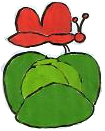 KOPRIVNIČKO-KRIŽEVAČKA ŽUPANIJAOSNOVNA ŠKOLA KOPRIVNIČKI BREGIAdresa: Trg svetog Roka 2, Koprivnički BregiRavnateljica: Karolina Vidović tel 048/220 596  Tajništvo tel/fax 048/830-008  Računovodstvo tel 048/220-595 Pedagog tel 048/830 086E-mail 1: os-koprivnicki-bregi.@kc.t-com.hr  E-mail 2: ured@os-koprivnicki-bregi.skole.hr    Web: www.os-koprivnicki-bregi.skole.hrKLASA:602-02/15-01/4URBROJ:2137-76-15-01/261Koprivnički Bregi, 27.8.2015.Na temelju članka 118. Zakona o odgoju i obrazovanju u osnovnoj i srednjoj školi (N.N. 87/08 i 86/09, 92/10,105/10,90/11.,16/12.,86/12.,94/13 i 152/14..), članka 35. Statuta OŠ Koprivnički Bregi,  Školski odbor Osnovne škole Koprivnički Bregi na prijedlog ravnateljice na sjednici održanoj dana 27.8. 2015. godine donosi O D L U K UI.Daje se prethodna suglasnost ravnateljici Osnovne škole Koprivnički Bregi na zasnivanje radnog odnosa na određeno vrijeme zbog obavljanja poslova koji ne trpe odgodu za sljedeća radna mjesta:Učitelj matematike, 12 sati redovite nastave  sMARIO SINOVEC iz Koprivnice, Trg kralja Zvonimira 25Učiteljica hrvatskoga jezika, 5 sati redovite nastave  sJELENOM KNEŽEVIĆ ČOGELJA iz Bakovčica, Koprivnička 43II.Ova Odluka stupa na snagu danom donošenja..                                                                             PREDSJEDNICA ŠKOLSKOG ODBORA:                                                                                  Vlatka Kunić		